CỘNG HÒA XÃ HỘI CHỦ NGHĨA VIỆT NAMĐộc Lập – Tự do – Hạnh phúc___________________ , ngày    tháng    năm 2019ĐƠN ĐĂNG KÝTham gia Giải vô địch Bóng rổ………quốc gia năm 2019Kính gửi: Ban Tổ chức Giải Vô địch Bóng rổ…….Quốc gia năm 2019Sau khi nghiên cứu Điều lệ Giải vô địch Bóng rổ…..quốc gia năm 2019; Được sự đồng ý của cơ quan quản lý nhà nước về thể dục, thể thao địa phương, Liên đoàn Bóng rổ Việt Nam.Đơn vị chúng tôi: ……………………………………….đăng ký cho đội bóng rổ: ………………………………..Nam/nữ………. mà chúng tôi thành lập tham gia thi đấu tại Giải vô địch Bóng rổ……... quốc gia năm 2019 do Liên đoàn Bóng rổ Việt Nam tổ chức và Sở Văn hóa và thể thao tỉnh …………………. đăng cai (có danh sách kèm theo).Chúng tôi cam kết chấp hành nghiêm chỉnh Điều lệ Giải, các quyết định của Ban Tổ chức Giải, Ban Tổ chức địa phương.CỘNG HOÀ XÃ HỘI CHỦ NGHĨA VIỆT NAM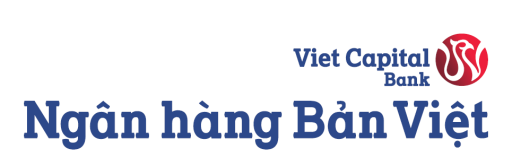 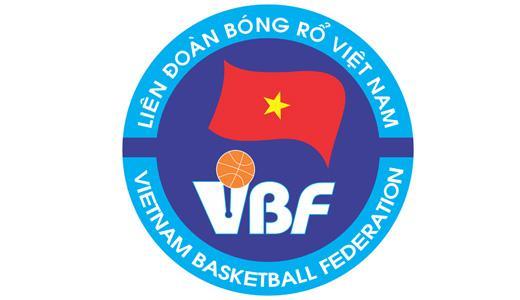 	Độc lập - Tự do - Hạnh phúc	TÊN ĐƠN VỊ:DANH SÁCH ĐĂNG KÝ THI ĐẤUGIẢI ...TÊN ĐỘI BÓNG:I. Danh sách cán bộ:II. Danh sách vận động viên:Lưu ý: đề nghị cung cấp đầy đủ các thông tin được yêu cầu theo quy định. XÁC NHẬN ĐỒNG Ý CHO ĐỘI BÓNG RỔ THAM GIA GIẢI VÔ ĐỊCH BÓNG RỔ…….. QUỐC GIA NĂM 2019Ghi rõ họ và tên, chức danh,ký tên và đóng dấucủa cơ quan quản lý về thể dục, thể thao địa phương nơi đơn vị đóng trụ sở chínhT/M ĐƠN VỊ(Ghi rõ họ tên, chức danh,ký tên, đóng dấu)Các chi tiết của cán bộHình (3x4cm)Họ và tênNgày tháng năm sinhChức vụSố CM thưCác chi tiết của vận động viênHình 3x4cmHọ và tênNgày tháng năm sinhSố CM thưSố áoVị trí thi đấuCác chi tiết của vận động viênHình 3x4cmHọ và tênNgày tháng năm sinhSố CM thưSố áoVị trí thi đấuCác chi tiết của vận động viênHình 3x4cmHọ và tênNgày tháng năm sinhSố CM thưSố áoVị trí thi đấuCƠ QUAN CHỦ QUẢN(Ký, đóng dấu,Ghi rõ họ và tên, chức danhXÁC NHẬN CỦA CƠ QUAN QUẢN LÝ NHÀ NƯỚC VỀ TDTT ĐỊA PHƯƠNG(Ký, đóng dấu,Ghi rõ họ và tên, chức danh)